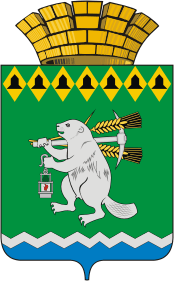 Дума Артемовского городского округаV созыв87 заседание  РЕШЕНИЕот  28 января  2016 года			          № 774Об утверждении схемы одномандатных избирательных округов по выборам депутатов Думы Артемовского городского округа         В  соответствии с Федеральным законом от  12 июня 2002 года № 67-ФЗ  «Об основных гарантиях избирательных прав  и права на участие в референдуме граждан Российской Федерации», Уставом Артемовского городского округа, решением  Артемовской районной  территориальной избирательной комиссии от 24 ноября 2015 года № 11/57,Дума Артемовского городского округаР Е Ш И Л А :	1. Утвердить схему одномандатных избирательных округов по выборам депутатов Думы Артемовского городского округа сроком на десять лет (приложение № 1) и ее графическое изображение (приложение № 2).	2. Настоящее решение опубликовать в газете «Артемовский рабочий» не позднее чем через пять дней после утверждения и разместить на официальном сайте Думы Артемовского городского округа в информационно - телекоммуникационной сети «Интернет».	3. Контроль  исполнения настоящего решения возложить на постоянную комиссию по вопросам местного самоуправления, нормотворчеству и  регламенту (Горбунов А.А).Глава Артемовского городского округа 		                      О.Б.КузнецоваПриложение 1к решению Думы Артемовского городского округа от 28 января  2016 года № 774СХЕМАодномандатных избирательных округов по выборамдепутатов Думы Артемовского городского округаЧисленность  избирателей  на 01.07.2015 г.     -                       50141Средняя норма представительства на 1 мандат    -                  2507Нижняя граница числа избирателей в округе   -10%    -          2257Верхняя граница числа избирателей в округе   +10%  -          2757Нижняя граница числа избирателей в округахс труднодоступными и отдаленными местностями - 30% -    1755  Верхняя граница числа избирателей в округахс труднодоступными и  отдаленными местностями +30%  -  3259Приложение 2к решению Думы Артемовского городского округа от 28 января  2016  года № 774Графическое изображение схемы одномандатных избирательных округов для проведения выборов депутатов Артемовского городского округа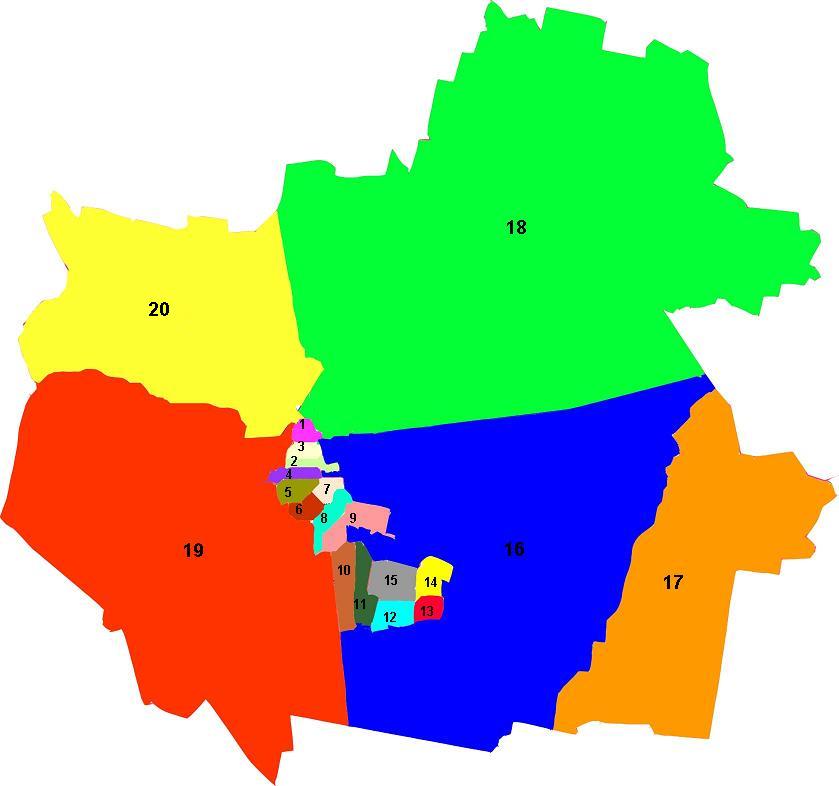 № округаЧисленностьизбирателейв округеОписание границ избирательного округа123№ 12398город АртемовскийУлицы: Акулова: дом чет 4-8; Бажова; Заводская: дома нечет.1-61, чет. 2-48а,52,54; Механизаторов; Мичурина: нечет 1-9, чет 2-24; Молокова: нечет.1-15, чет. 2-22; Октябрьская: 2-17; Паровозников: дома нечет. 7-23,27-31, чет. 20-22; Полярников: дома нечет. 1-27; Свободы: дома нечет.1-43, чет. 2-52,80,86;  Тимирязева: дома чет.10-52; Тургенева: нечет.1-13,чет. 2-24; Шмидта; Энгельса: дома нечет.1-13, чет. 2-8;  8-е Марта: нечет.1-35,чет. 2а-30 Переулки:  Заводской; Полярников; Свободы;  Школьный: дом  1-4№ 22714город АртемовскийУлицы: Акулова: дома нечет. 21-33; Короленко; Кронштадская: дома нечет. 1-9, чет. 2-18; Крылова: дома нечет. 67-99, чет. 78-124; Линейная: 1,9,10,11,15;  Московская; Нахимова;  Октябрьская: нечет.19-25,чет.22-54;  Паровозников: дом 32; Полярников: дома нечет. 33, чет. 88-144; Пригородная: дома нечет. 69-131, чет. 2-56; Свободы: дома нечет. 47-59, чет. 134-142; Чайкиной: дома нечет. 51-87, чет. 72-114; Чехова; 8-е Марта, нечет. 57-59, чет.32-64; Квартал Березовая Роща; Линейный коллективный сад;Переулки: Крылова; Пригородный№ 32261город АртемовскийУлицы: Акулова: дома нечет. 1-5; Заводская: дома 73, 50;Паровозников: дома 25, 28, 30; Полярников: дома нечет. 29-31; Свободы: дома нечет. 43а-45а,в, чет. 92-98;  8-е Марта: нечет. 37-55№ 42275город АртемовскийУлицы: Гагарина: нечет. 19-21;  Газетная; Диспетчерская; Добролюбова: 1-23; Кольцова; Красный Луч: нечет. 1-11, чет. 2-22; Лермонтова; Луговая: нечет. 1,1а-15, чет. 2-6; Матросова;  Машинистов; Металлистов: нечет. 1-17, чет. 2-6;  Мира: дома чет. 2-12; Парковая;  2-я Парковая;Первомайская: дома нечет. 1-55, чет. 2-66; Пролетарская; Пионерская; Рабочая; Тяговиков; Чернышева: 1-19; Чернышевского Переулки: Кочегаров; Луговой; Парковый; Первомайский; Пионерски; Стрелочников № 52442город Артемовский:Улицы:  Вишневая; Добролюбова: нечет. 25-49; Западная; Кедровая,; Кирова; Коммуны; Красный Луч: нечет. 13-55, чет. 24-50; Лесхозная; Луговая: нечет. 15а-17; Малышева; Металлистов: нечет. 19-33,  чет. 8-26; Овражья;  Павлика Морозова;  Речная; Степана Разина; Сосновая; Толстого; Трудовая; Чернышева: 20-22;     9 Мая; Первомайская: дома 57,59,61,72;  Красных Партизан; Свердлова; Некрасов;Гослесфонда 56 квартал; квартал Западный; квартал Родничок; Переулки: 9-е Мая; Красных Партизан; Добролюбова;  Коммуны; Овражный; Павлика Морозова; Трудовой; Чернышева № 62426город АртемовскийУлицы: Гагарина: нечет. 1-17; Мира: дома нечет. 1-29, 33-1,33-2; Терешковой: дома   2А, 2Б,  чет.2-24№ 72341город АртемовскийУлицы: Бабушкина; Гоголя; Максима Горького; Железнодорожников; Пушкина; Станционная; Фрунзе; Щорса; Декабристов; Коллективная; Уральская: дома  нечет. 1-31, чет. 2-50;  Торговая; Уральская 2-я;  Спорта; Физкультурников: дома нечет. 1-29,  чет. 2-26;  Ленина: дома чет. 2-18, 25,31; Мамина Сибиряка; Калинина: нечет.1-19, чет. 2-22; Комсомольская; Орджоникидзе; Почтовая; Радистов; Техническая: нечет. 1-21, чет. 2-30. Переулки: Бабушкина; Болотный; Гоголя; Дальний; Декабристов; Маяковского; Сысолятина;  Кузнечный; Репина; Пушкина; Спорта; Торговый;Казарма 115 км№ 82264город АртемовскийУлицы: Артема; Базарная; Банковская; Горняков: дома нечет.1-13, чет. 2-20;  Докучаева; Загородная;  Калинина: дома нечет. 21-43, чет. 24-52; Коммунаров; Крупской; Ленина: дома нечет. 1-17, чет. 14-18, 24-48; Молодежи; Новая; Предшахтная;  Разведчиков: дома нечет. 3-7, чет. 2,2а-8; Садовая: дома нечет. 1,3,11, чет.4-10; Северная 1 –я;  Северная 2-я;  Совхозная;  Уральская: дома чет. 52-78;  Халтурина; Энергетиков; Переулок Почтовый,  Казарма 184 км№ 92354город АртемовскийУлицы: 9-е Января; 70 лет  Октября; Бобровская,; Вайнера; Восточная; Горняков: дома нечет. 15-33, чет.28-66; Грибоедова; Зеленая; Карла Маркса: дома нечет. 1-77, чет. 2-82; Колхозная; Конституции; Красная; Красная Горка; 1-я Красноармейская; 2-я Красноармейская; Красноярская; Куйбышева; Ключевская; Ленинградская; 1-я Набережная; 2-я Набережная;    Папанинцев; Пархоменко; Предшахтная; Советская;  Сосновская: дома нечет. 1-31,39,45, чет. 2-20, 30,32;  Станиславского; Строителей; Суворова;  Фурманова; Хохрякова; Чайковского; Чапаева; Чкалова; Шахтеров;Переулки: Вайнера; Бобровский; Дорожный; Проезжий; Красноармейский; Набережный; Чапаева; Красный; Трактористов; Ключевской; Советский№ 102301 город АртемовскийУлицы: Береговая; Водопьянова;   Дальневосточная; Дегтярева;  2-я Дегтярева;  Достоевского; Заречная; Комисаровой;  Котовского; Кутузова; Летчиков; Ломоносова; Павлова; 1-я Песьянская;  2-я Песьянская;  Пугачева; Связистов;  Сибирская;  Танкистов; Челюскинцев;  2-я Челюскинцев; Циолковского.Переулки:  Водопьянова; Береговой; Пугачева № 112754город АртемовскийУлицы: Невского;  Володарского; Дзержинского;  Лесная;  Мопра; Ручейная; Тельмана; Шевченко; 18 Партсъезда,;  Школьная;  1-я Бурсунская;  2-я Бурсунская;  Карла Маркса: дома  чет.84-98, нечет. 99-101; Карла Либкнехта; Луначарского;  Пешкова; Трактовая; Липовая; Солнечная; станция Буланаш.Переулки: Лесной; Березовый; Рябиновый; Шевченко; Шевченко 2-й переулок; Проезд: Кировский№ 122717Поселок БуланашУлицы: Вахрушева; Грибоедова; Забойщиков: нечет. дома 1-15, чет. 2-18; Западная; Зеленая; Коммунальная; Корнилова: дома 1-27,;Мичурина; Молодежная; Победы: дома нечет. 1-23, чет. 2-26; Полярников; Радищева; Северная; Сосновая; Столовская; Трудовая: дома нечет. 1-21, чет. 2-18, 36-58; Трудоармейская; Ф.Революции: дома нечет.1-37, чет. 2-52; Чехова; Челюскинцев: дома нечет. 1-19, чет. 2-22, 24а,26а,28а,30а; Чкалова; Щорса: дома нечет.1-25, чет. 2-22; Шахтерская; Юбилейная; Кутузова: дома  чет. 2-16; Проходчиков: дома 1,3; Театральная: дома 1-27; Театральная площадь,.Переулки: Забойщиков; Мичурина; Полярников; Столовский; Шахтерский; Юбилейный; Чкалова № 132665поселок БуланашУлицы: Забойщиков: дома нечет. 17-29, чет. 20-2; Комсомольская: дома 16,23; Корнилова: дома нечет. 29-45, чет. 24-38; Победы: дома нечет. 35-59,  чет. 28-52; Машиностроителей: дома чет. 4-12; Максима Горького: дома нечет. 19-33, чет. 14-28;  Победы: дома 54,56;  Строителей;  Трудовая: дома нечет. 23-43, чет. 20-34; Челюскинцев: дома нечет. 21-25, чет. 24-48; Щорса: дома нечет. 27-49, чет. 24-48,Переулки: Вахрушева; Садовый№ 142619поселок БуланашУлицы: Комсомольская: дома нечет. 1-19, чет. 2-14; Максима Горького: дома нечет. 1-17, чет. 2-12; Машиностроителей: дома нечет. 1-21, чет. 16-20;  Первомайская; Победы: дома нечет. 61-65;  Февральской Революции: дома нечет. 39-55,54,54А; Физкультурников№ 152716поселок БуланашУлицы: А.Невского; Кутузова: дома нечет. 1-37, чет. 18-32; Каменщиков; Механическая; Проходчиков: дома нечет. 5-7, чет. 2-8; Театральная: дома 28,29; Белинского; Береговая; Больничная; Буденовцев; Буланашская; Гастелло; Геологоразведки; Декабристов; Зои Космодемьянской; Заречная; Железнодорожников; Новая; Маяковского; Октябрьская; Осипенко; Папанинцев; Пархоменко; Рабочая; Репина; Угольщиков; Серова; Спартака;  Чапаева.Переулки: Безымянный; Белинского; Западный; Маяковского; Спартака; Чапаева; Геологоразведки № 162674поселок КрасногвардейскийУлицы: Войкова; Воровского; Калганова; Комсомольская;  Крупской; Макаренко; Островского;  Перовской; Победы;  Пушкина: дома нечет. 1-19, чет. 2;  Свободы; Серова; Северная; Химиков;Поселок Сосновый Бор; село Писанец; станция Упор № 172554поселок КрасногвардейскийУлицы: Декабристов; Дзержинского; Калинина: дома 1-48;  Карла Маркса; Ключевская; Красноармейская; Ленина: дома нечет. 1-47, чет. 2, 2А-54; Лызлова; Маяковского; Морозова; Максима Горького; Молокова; Набережная: Некрасова; Новая; Октябрьская; Панова: дома нечет. 1-43, чет. 2-64; Первомайская; Пузанова: дома нечет. 1-49,  чет.2-86; Пушкина: дома нечет. 21-35, чет. 4-16; Рабочей Молодежи; Свердлова; Сиреневая;  Советская; Спорта; Старченкова; Халтурина; Чапаева; Шаньгина; Шмидта; Усиевича: дома нечет. 1-63, чет. 2-68; Анчутина; Арболитовая; Заводская; Кирова; Лермонтова; Лесная; Ломоносова; Металлистов; Мичурина; Нагорная; Пархоменко; Привокзальная; Станочников; Школьная.Переулки: Мичурина; Пархоменко;Казарма 141 км; Дом нефтебазы; ст. Талый Ключ;  Липовка участок№ 182377г. Артемовский:улицы: Прилепского; Островского; Розы Люксембург; УрицкогоПереулок Прилепского; Казарма 180 к; Лесопитомник;Село ЛебедкиноСело АнтоновоСело БичурСело ШогринскоеСело СарафановоСело МостовскоеДеревня Налимово№ 192797Село ПокровскоеПоселок ЗаболотьеСело Большое ТрифоновоДеревня Малое ТрифоновоПоселок КислянкаПоселок Березники№ 202452город АртемовскийУлицы: Акулова: дома нечет. 9-19, чет. 10-36; Крылова: дома нечет. 1з-65, чет. 2з-76; Молокова: дома нечет. 17-27, чет. 24-32; Мичурина: дома 11, чет. 26-30; Крыленко; Полевая; Полярников: дома  чет. 2-94; Пригородная: дома нечет. 1з-67, 2а,2в,2д,е; Победы; Сметанина;  Тимирязева: дома нечет. 1-25, чет. 2-8; Тургенева: дома: нечет. 15-17, чет. 26-32; Чайкиной: дома чет. 2д-70, нечет. 1-49;  Энгельса: дома нечет. 15-19,чет. 10-12Пригородный Квартал; Спортивный квартал; Казарма 112 кмПереулки: Бажова; Чайкиной; Школьный: дома нечет. 7-13, чет. 6-16; Село МироновоДеревня БучиноДеревня ЛуговаяДеревня РодникиСело ЛипиноДеревня ЛисаваПоселок Незевай50141